Бачой Константин Геннадьевич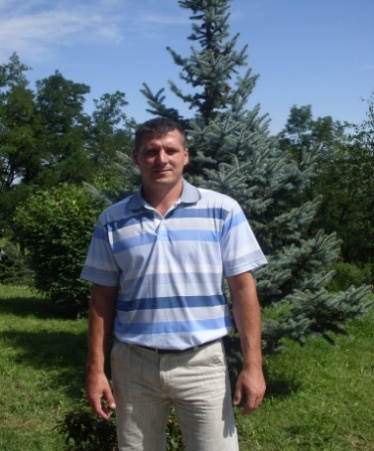 Дата рождения:	05.04.1983г.Адрес проживания:	Волгоградская обл., г. Волжский,			ул.Пушкина, д.80, кв.78Контакты:		тел:  +7-960-886-40-53			e-mail: www. jenia.bach@yandex.ruЦель:	Достижение высоких результатов в работе и продвижение по карьерной лестницеОпыт работы:Апрель 2010г.-	ОАО «Волжский трубный завод»наст. время                              г. Волжский Волгоградская обл.Прессовщик горячих труб 		Функции: повышение производительности выпускаемой продукцииконтроль качества выпускаемой продукциисоблюдение технологической инструкции, охраны промышленной, экологической и пожарной безопасностиРезультаты и достижения:выполнение ежесменных и плановых показателей  (по итогам месяца);доверие и уважение со стороны технологического персонала, ИТР и руководителей.Август 2007г.-	Бригадир на отделке, сортировки, приемке,сдаче, пакетировке и упаковке металла и готовой продукции     Апрель2010г                          Функции: знание марок стали, их свойства и сортамент трубсоблюдение технологической инструкции, охраны промышленной, экологической и пожарной безопасностизнание ГОСТов,ТУ и другую НТД на выпускаемую продукцию. Требования, предъявляемые к поверхности металла, его дефекты на различных стадиях, способы их устранения. Знание методов отбора проб для анализов и испытаний Результаты и достижения:создание и управление эффективной, работоспособной команды;выполнение ежесменных и плановых показателей  (по итогам месяца);обеспечение совместно с мастером производственного участка выполнение участком производственного задания в соответствии с графиком производствав полном объеме и с соблюдением норматива выхода годного, норматива по ремонту труб и расходного коэффициента.замещение мастера участка (управление персоналом 24 человека) ;стабильное выполнение заданий.Июль 2005г.-	ОАО «Волжский трубный завод»март 2007г.	г. Волжский Волгоградская обл.	Правильщик проката и трубФункции:правка труб; знание спецификации работы.Результаты и достижения:замещение мастера участка (управление персоналом 24 человека) ;стабильное выполнение заданий.Образование:	Повышение квалификации 2008г.ВГТУ при центре УЦПК «Металлург» Обработка металлов давлением Трубопрокатное производство2002-2006ггВолгоградский государственный технический университет.Техническая эксплуатация автомобилей.1998-2002ггВолжский политехнический техникумТехническое обслуживание и ремонт автомобильного транспорта.Профессиональные навыки:Уверенный пользователь ПК: Microsoft Office, Internet,  Личные качества:Ответственность, коммуникабельность, самостоятельность, инициативность, нацеленность на результат,  высокая работоспособность, умение работать в команде, быстрая обучаемость.Дополнительная информация:Женат,двое детейГотовность к командировкамУвлекаюсь спортом